СодержаниеВведениеЗдоровый образ жизни формируется всеми сторонами и проявлениями общества, связан с личностно-мотивационным воплощением индивидом своих социальных, психологических и физиологических возможностей и способностей. От того, насколько успешно удается сформировать и закрепить в сознании принципы и навыки здорового образа жизни в молодом возрасте, зависит в последующем вся деятельность, препятствующая раскрытию потенциала личности. В современной Беларуси в последнее десятилетие сложилась стойкая тенденция интенсивного роста количества детей и подростков с аддиктивным поведением, связанным со злоупотреблением различных психоактивных веществ. Проблемная ситуация, сложившаяся в обществе, способствует вовлечению подростков в круг потребляющих психоактивные вещества через различные средства и приемы транслируемой рекламы (предпочитаемая марка сигарет, пива и т.д.). На сегодняшний день масштабы и темпы распространения этой формы девиации так велики, что ставят под угрозу физическое, психическое и моральное здоровье подрастающей молодежи [1, с.84].Цель работы - повысить эффективность работы по формированию негативного отношения у учащихся 8-9 классов к употреблению алкоголя,  курению, наркомании посредством использования интерактивных методов обучения в рамках программы «Равный обучает равного».Задачи работы:1)изучить и проанализировать научно-методическую литературу по профилактике алкоголя,  курения, наркомании; 2) определить наиболее эффективные методы первичной профилактики употребления алкоголя,  курения, наркомании  среди учащихся 8-9 классов и использовать их в своей работе;3)проанализировать эффективность использования интерактивных методов обучения в работе по первичной профилактике алкоголизма,  курения, наркомании.Продолжительность работы составила один год.1 этап – подготовительный – изучение методической литературы по профилактике курения, алкоголизма, наркомании среди учащихся, подбор эффективных методов для профилактики алкоголизма,  курения, наркомании;2 этап – практический  – использование интерактивных методов обучения в работе по профилактике курения, алкоголизма, наркомании среди учащихся 8-9 классов;3 этап – обобщающий – анализ проведенной работы, оценка эффективности использования интерактивных методов в работе по профилактике курения, алкоголизма, наркомании среди учащихся 8-9 классов1.Взаимодействие с подросткамиОсобенно актуален процесс «Равный обучает равного» при котором подготовленный и мотивированные учащиеся помогают сверстникам, тем кто имеет общие интересы и потребности приобретать новые знания, развивать умения и навыки формировать ценностные ориентации, установки, направленные на здоровый образ жизни, сохранение репродуктивного здоровья, нравственные отношения к себе и другим людям, безопасное и ответственное поведение, нравственное отношение к себе и другим людям, безопасное и ответственно поведение. Эта программа помогает избежать прямых методов воздействия, которые могут вызывать негативную реакцию у учащихся [2, с.7].Интерактивного взаимодействия в профилактической работе состоит  в том, что работа с подростками организована таким образом, что все участники  оказываются вовлечёнными в совместную деятельность. Они получают возможность оценивать свои поступки не столько через оценку взрослого  человека, сколько через отношение к ним окружающих сверстников. 2.Профилактика зависимостей у подростков.Результаты научных исследований, проведенных в последние годы, свидетельствует об углублении неблагоприятных тенденций в жизни современных школьников. Среди таких тенденций особое место занимает аддиктивность подростков, связанная со злоупотреблением психоактивными веществами (ПАВ) на фоне измененного состояния сознания [3, с.56].Разрушительный характер аддикции проявляется в том, что в этом процессе устанавливаются эмоциональные отношения, связи не с другими людьми, а с неодушевлёнными предметами или явлениями. Способы аддиктивной реализации из средства постепенно превращаются в цель [4, с.84].Работа посвящена профилактике химической зависимости. Химическая зависимость – синдром, сочетающий физиологические, поведенческие и когнитивные явления, при котором употребление вещества или класса веществ начинает занимать первое место в системе ценностей индивида. Для обеспечения нормального развития ребенка и преодоления аддикции большое значение имеет их профилактика. Профилактика— это совокупность мероприятий, направленных на охрану здоровья, предупреждение возникновения и распространения болезней человека, на улучшение физического развития населения, сохранение трудоспособности и обеспечение долголетия. Детей нельзя оградить от табакокурения, алкоголя, наркотиков, но научить их сознательно отказываться от них можно и нужно.Основные методы по организации профессиональной профилактики аддиктивного поведения это организация здорового образа жизни, так же модель воспитания, в рамках которой формируется стойкое неприятие аддиктивного образа жизни. Данный метод хорошо реализуется в форме интерактивных методов обучения [5, с.43].По мнению С.С. Кашлева, «Интерактивные методы — это усиленное педагогическое взаимодействие, взаимовлияние участников педагогического процесса через призму собственной индивидуальности, личного опыта жизнедеятельности. Это процесс интенсивной межсубъектной коммуникации педагога и учащихся. Интерактивное педагогическое взаимодействие, реализация интерактивных педагогических методов направлены на изменение, совершенствование моделей поведения и деятельности участников педагогического процесса [6,с.61]. Значение интерактивных методов усиливается путем вовлечения в процесс профилактики сверстников.На основании формирования компонент профессиональной компетенции в соответствии с исследованиями Н.Н. Двуличанской, Э.Ф. Зеера, И.А. Зимней, М.Д. Ильязовой, Е.А. Кагакиной, М.В. Крупиной, О.Е. Курлыгиной, А.К. Марковой, Л.М. Митиной, Ю.Г. Татура, Ю.В. Фролова, А.В. Хуторского, Т.А. Чекалиной, В.Д. Шадрикова и др. все интерактивные методы обучения систематизированы следующимобразом:организационно-мотивационные (дискуссия, ролевая игра, диалог и др.);когнитивные (демонстрация опытов, презентация, интерактивная игра, анализ конкретных ситуаций, организационно-мыслительная игра, эвристическая беседа, «круглый стол» и др.);операционно-деятельностные («мозговой штурм», кейс-метод, метод проектов, лекционные, семинарские, практические и лабораторные занятия проблемного характера, лекция-визуализация, конференция, организационно-деятельностная игра, деловая игра, моделирование профессиональных ситуаций и др.);социально-психологические (метод сотрудничества, психологический тренинг, разминка, коллективное решение творческих задач и др.);оценочно-рефлексивные (конкурс практических работ с их обсуждением, групповая дискуссия, упражнения, тесты, лабораторные практикумы и др.);коррекционные (работа в малых группах и др.) [7, с.12].Обязательными условиями организации интерактивного обучения являются: доверительные, по крайней мере позитивные, отношения между обучающим и обучающимися, демократический стиль, сотрудничество в процессе общения обучающего и обучающихся между собой, опора на личный опыт обучающихся, включение в учебный процесс ярких примеров, фактов, образов, многообразие форм и методов представления информации, форм деятельности обучающихся, их мобильность [8, с.97].Характеристики программы равного обучения основываются на использовании психологических особенностей подросткового возраста, а именно значимостью для подростков общения со сверстниками, которые хорошо знают и понимают их интересы, потребности, стремления и чувства, программа так же отличается практической ориентированностью.Основные правила организации интерактивного обучения: 1. В работу должны быть вовлечены в той или иной мере все учащиеся. 2. Надо позаботиться о психологической подготовке участников. В этой связи полезны разминки, постоянное поощрение за активное участие в работе, предоставление возможности для самореализации.3. Количество участников и качество обучения могут оказаться в прямой зависимости. Оптимальное количество участников - 20-25 человек. Только при этом условии возможна продуктивная работа в группах.4. Помещение для работы должно быть подготовлено с таким расчетом, чтобы участникам было легко пересаживаться для работы в больших и малых группах. 5. Необходимо четкое закрепление (фиксация) процедур и регламента. Об этом надо договориться в самом начале и постараться не нарушать его. Например: все участники будут проявлять терпимость к любой точке зрения, уважать право каждого на свободу слова, уважать его достоинства.6. Необходимо с вниманием относиться к делению участников  на группы. Первоначально его лучше построить на основе добровольности. Затем уместно воспользоваться принципом случайного выбора. Для реализации интерактивного обучения в данной программе были использованы следующие технологии: ролевые игры, групповое занятие, тренинг, брейн-ринг, квест-игра,тестирование, обратная связь.3.Алгоритм проведения интерактивных занятий.1. Подготовка занятия. Ведущие-подростки вместе с психологом производят подбор темы, ситуации. При разработке интерактивного занятия учитываются следующие компоненты: возраст участников, их интересы; временные рамки проведения занятия; заинтересованность группы в данном занятии. 2. Перечень необходимых условий: четкое определение цели занятия; уточнение проблем, которые предстоит решить; подготовка программы занятия; подготовка раздаточного материала; обеспеченность технического оборудования; подбор основных вопросов, определение их последовательности; подбор практических примеров из жизни; использование графиков, иллюстраций, схем, символов; доверительные, позитивные отношения между обучающимися; многообразие форм и методов предоставления информации, форм деятельности обучающихся и др. Вступление занятия состоит из сообщения темы и цели занятия. Участники знакомятся с предлагаемой ситуацией, с проблемой, над решением которой им предстоит работать, ставят перед собой цель, определяют задачи. Ведущие-подростки информируют участников об условиях, дают четкие инструкции о правилах работы в группах.  В ходе занятия следует добиваться однозначного понимания терминов, понятий и т. п. Для этого с помощью вопросов и ответов следует уточнить понятийный аппарат, рабочее определение изучаемой темы. 3. Примерные правила работы в группе: быть активным и доброжелательным; не перебивать собеседников, уважать мнение других участников; быть открытым для взаимодействия; стремиться дойти до истины; придерживаться регламента; проявлять креативность и т.д. Особенности основной части определяются выбранной формой интерактивного занятия. Определение позиций участников следует делать очень корректно. 4. Рефлексия проводится на эмоциональном аспекте, чувствах, которые испытывали участники в процессе занятия. Обязательным этапом является оценочный, который определяет отношение участников к содержательному аспекту использованных методик, актуальности выбранной темы и др. Рефлексия заканчивается общими выводами, сделанными обучающимися с помощью наводящих вопросов. Примерные вопросы для проведения рефлексии: произвело ли на вас впечатление проведенное занятие? была ли ситуация, которая удивила вас в процессе занятия? чем вы руководствовались в процессе принятия решения? учитывалось ли вами мнение других участников группы? как вы оцениваете свои действия и действия группы? что бы вы хотели изменить в организации подобных занятий? и т.д.Была разработана и реализована следующая программа с использованием интерактивных методов:ЗаключениеКритерием эффективности проведенной работы является изменение отношения учащихся к курению, употреблению алкоголя, наркомании, формирование устойчивой позиции в отношении ведения здорового образа жизни.В 2019-2020 уч.г. была проведена работа по профилактике вредных привычек с применением интерактивных методов с привлечением учащихся старших классов с учащимися 8 «А» и 9 «А» классов. В работе принимало участие следующее количество подростков: экспериментальная группа – 51 человек, контрольная группа – 50 человек. Диагностические исследования были проведены в начале проведения эксперимента и в конце (начало учебного года, сентябрь 2019г. и конец учебного года, май 2020г.). В экспериментальной группе профилактика вредных привычек проводилась с помощью интерактивных методов с помощью активных участников учащихся 10 класса, в контрольной группе  профилактика проводилась с помощью передачи знаний информации (лекции, уроки). Диагностика проводилась с помощью следующих опросников:1.Анкета «Что ты знаешь о вреде алкоголя, табака, наркотиков» (Приложение 1).Результаты анкетирования по анкете «Что ты знаешь о вреде алкоголя, табака, наркотиков» показали, что уже на начало года в обоих группах учащиеся показали хорошие знания о вреде наркотиков, алкоголя, курения.2.Анкета «Твое отношение к употреблению наркотиков, алкоголя, курению» (Приложение 2). По результатам выявлены следующие проблемы у несовершеннолетних в обоих группах на начало учебного года:45% учащихся имели нейтральное отношение к вредным привычкам и 10% - положительное.При рассмотрении вопроса о том, что бы предприняли несовершеннолетние, если бы узнали, что их друг употребляет наркотики, алкоголь, курит  - 37% ничего бы не сделали, так как считают, что это личное дело каждого. При рассмотрении вопроса о том что, может изменить ситуацию с употреблением, алкоголя, табачных изделий, наркотиков 55% отметили изменение законодательства в сторону ужесточения ответственности и только 13% выделили такой показатель, как изменение сознания подростков.Анализ данного анкетирования свидетельствует о том, что у учащихся не достаточно сформирована мотивация ведения здорового образа жизни, они не могут отстоять свою точку зрения, не могут оказать влияние на изменение отношения друзей и одноклассников к вредным привычкам, прислушиваются к словам ровесников и доверяют им. Учащиеся  не считают необходимым оказать влияние на другого человека. Так же следует отметить, что почти половина подростков имеет нейтральное отношение к вредным привычкам, что свидетельствует о том, что их очень легко вовлечь в наркоманию, приобщить к курению, употреблению алкоголя.После проведенных мероприятий в экспериментальной и контрольной группах ситуация изменилась следующим образом:В экспериментальной группе число несовершеннолетних, имеющих негативное отношение  к вредным привычкам,  изменилось с 45% до 57%, тогда как в контрольной оно осталось на прежнем уровне.При рассмотрении вопроса о том, что бы предприняли несовершеннолетние, если бы узнали, что их друг употребляет наркотики, алкоголь, курит в экспериментальной группе только 21% ничего бы не сделали, так как считают, что это личное дело каждого, тогда как в контрольной группе 36% ничего бы не сделали.Анализируя данные результаты, видно, что учащиеся экспериментальной группы не остаются равнодушными к окружающим, предлагают им свою помощь.При рассмотрении вопроса о том что, может изменить ситуацию с употреблением, алкоголя, табачных изделий, наркотиков в экспериментальной группе 35% выделили такой показатель, как изменение сознания подростков, а ужесточение законодательства предпочли только 8% опрошенных.  Процентное соотношение показателей в контрольной группе не изменилось.3.Психосоциальное анкетирование для несовершеннолетних 14-15 лет (Приложение 3).На начало учебного года подростки в обеих подгруппах не могли уверенно отстаивать  свою точку зрения и соглашались, когда им предлагают сделать что-то неправильное – 48%. После проведенной работы,  в экспериментальной группе,  несовершеннолетние научились более твердо отстаивать свою точку зрения и соглашаются, когда им предлагают сделать что-то неправильное только 33%, тогда как в контрольной подгруппе этот показатель остался практически на прежнем уровне – 42%. 75% в экспериментальной группе учащихся осознали необходимость ставить конкретные жизненные цели и реализовывать их. В контрольной группе этот показатель остался на прежнем уровне. Учащиеся экспериментальной группы стали более ответственно относиться к совершаемым ими поступкам, оценивать их последствия. Показатель «Я думаю прежде, чем сделать что-либо» в категории «часто» с 43% повысился до 58%, тогда как в контрольной группе – только до 47%, в категории «всегда» в экспериментальной группе повысился с 24% до 31%, в контрольной группе снизился до22%.В результате проведенной работой доказано, что в экспериментальной группе у учащихся изменилось отношение к курению, употреблению алкоголя, наркомании, сформировалась устойчивая позиция в отношении ведения здорового образа жизни, учащиеся хотят оказывать помощь другим в изменении их позиции в отношении употребления алкоголя, наркотиков, курения.Вывод: данная работа показала свою актуальную значимость. В  целях первичной профилактики вредных привычек среди учащихся 8-9 классов эффективно использовать интерактивные методы обучения с привлечением к работе учащихся-ровесников, старшеклассников, так как такие методы доказали свою эффективность применения. Так же можно использовать интерактивные методы обучения с привлечением учащихся старших классов при профилактике курения, алкоголизма, наркомании среди учащихся 6-7 классов.Литература1.Короленко, Ц.П. Семь путей к катастрофе: деструктивное поведение в современном мире/ Ц.П. Короленко, Т.А. Донских.– Новосибирск: Наука, 1990.– 224с. 2.Концепция «Реализация принципа «равный обучает равного» в общеобразовательных учреждениях Республики Беларусь» / Социально-педагогическая работа. –.2010. –№9– 5-10 с.3.Мещеряков, Б. Большой психологический словарь/ Б. Мещеряков,В. Зинченко.– Москва, 2003.–672 с.4.Усова, Е.Б. Психология девиантного поведения/ Е.Б.Усова. – Минск: Изд-во МИУ, 2010.– 180 с.5.Пискунов, В.А. Здоровый образ жизни: учебное пособие/ В.А. Пискунов, М.Р. Максиняева, Л.П. Тупицына.– М.: Прометей, 2012. – 86 с.6. Интерактивное взаимодействие в обучении учащихся: программно-методический комплекс для слушателей целевых курсов повышения квалификации / А.И. Андарало [и др.] ;под общ.ред. А.И. Андрало.– Минск: БГПУ, 2009. – 77 с.7. Двуличанская, Н. Н. Интерактивные методы обучения как средство формирования ключевых компетентностей / Н.Н. Двуличанская. –Минск: Просвещение, 2011. – 176 с.8.Кашлев, С.С. Современные технологии педагогического процесса: Пособие для педагогов / С.С. Кашлев. – Минск: Университетское, 2000. –95 с.Приложение 1Анкета «Знания о вреде наркомании, употребления алкоголя, табачных изделий».1.Существуют ли сигареты, которые не приносят вреда?А)Сигареты с фильтром;  Б) Сигареты с низким содержанием никотина;  В)Не существуют.2. Какие заболевания считаются наиболее связанными с курением?А)Аллергия;  Б)Рак лёгкого; В) Гастрит.3. Зависит ли возможность бросить курить от стажа курения?А)Стаж не имеет значения;  Б)Чем дольше куришь, тем сложнее бросить;  В) Чем больше куришь, тем легче бросить курить.4. Некурящие вынуждены страдать от заболеваний дыхательной системы в результате пассивного курения.А)Да; Б)Нет; В)Не всегда.5. Здоровый человек может выпить три кружки пива за один час без последующей потери самоконтроля или замедления реакции.А)Да; Б)Нет.6.Употребление алкоголя в смеси с определенными наркотиками может привести к смертельному исходу.А)Да; Б)Нет.7. Крепкие напитки (виски, ром, джин, водка и т.д.) являются более вредными для организма, чем другие алкогольные напитки (вино, пиво и т.д.).А)Да; Б)Нет.8.Подросток может стать алкоголиком от пива?А)Да; Б)нет.9. Каждый раз, когда человек находится в состоянии наркотического опьянения, происходит разрушение клеток мозга, которые затем не восстанавливаются.А)Да; Б)нет.10. После употребления ПАВ, принявший их, человек нуждается в еще большем их количестве для получения так называемого «удовлетворения».А)Да; Б)Нет.Приложение 2Анкета «Ваше отношение к употреблению  алкоголя, табака, наркотиков». 1.Ваше отношение к вредным привычкам?2.Что бы ты предпринял, если бы узнал, что твой друг употребляет наркотики, алкоголь, курит?3. Что, на Ваш взгляд, может изменить ситуацию с употреблением, алкоголя, табачных изделий, наркотиков?4. Какой способ борьбы с вредными привычками Вы выберете?5. Как, по твоему мнению, становятся наркоманами, алкоголиками?Приложение 3Анкетирование обучающихся 14-15 лет (психосоциальное анкетирование)Анкета включает 35 вопросов закрытого типа.Семейный фактор риска выявляет отсутствие согласованных семейных ценностей и целей, ясных социальных норм и правил; снижение функции социального контроля; стойкие конфликты между родителями; втягивание ребенка в супружеские конфликты; недостаточность и противоречивость требований, предъявляемых к подростку; неустойчивость и противоречивость стиля воспитания, отсутствие доверия и сотрудничества; низкий авторитет родителей в глазах подростка (№ вопросов: 1, 2, 3, 4, 5, 6, 7, 8, 9, 10, 11).Образовательный фактор выявляет хроническую академическую неуспеваемость; конфликтные отношения с педагогами и сверстниками; частую смену учреждений образования; частые прогулы, пропуски занятий (№ вопросов: 23, 24, 25, 26, 27, 28, 29, 30).Анализ результатов ответа на вопрос «Мое отношение к вредным привычкам»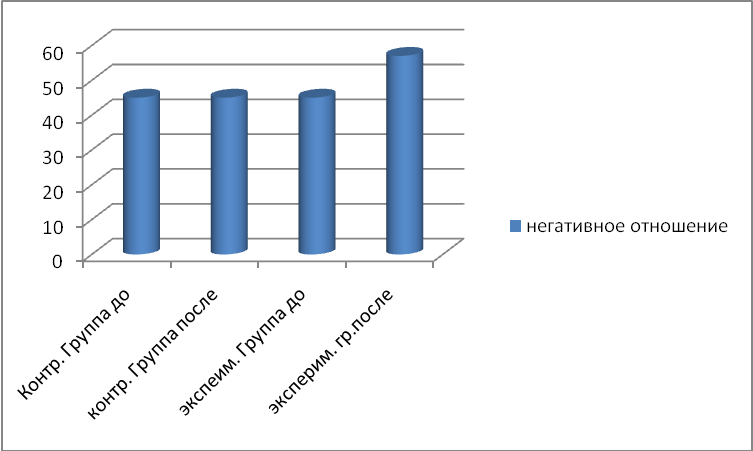 Анализ результатов ответов на вопрос«Я соглашаюсь, когда мне предлагают сделать что-то неправильное»Анализ результатов ответов на вопрос«Я думаю прежде, чем сделать что-либо»Приложение 4Интерактивные методы, применяемые в профилактической работе                Игра «Спорные утверждения»Цель: дать возможность каждому высказать свое мнение на проблему зависимости.Детям зачитываются утверждения по какой-либо проблеме (курение, алкоголь, наркотики), таблички в разных углах комнаты: «Совершенно согласен», «Согласен, но с оговорками», «Совершено не согласен», «Не имею точного мнения». Ведущий фиксирует у себя на листе ответы. В конце проходит обсуждение произошедшего. Упражнение «Причина и достойная замена»Материал: ватман с таблицей, которая разделена на 2 колонки (1 – причины, 2 – конструктивный способ решения этой проблемы).Ребятам задается любая тема, например курение, и их просят назвать причины курения, а потом те способы, с помощью которых можно справиться с этими причинами, не прибегая к курению. Ведущий записывает все варианты на ватмане, и в конце делает вывод о том, что существует множество полезных замен вредным привычкам. Упражнение «Дом»Каждому из детей раздается рисунок дома на листах А4 и дается задание, нарисовать и подписать комнаты (свою, родителей, брата/сестры, кухню, ванную, прихожую, гостиную и любые другие по желанию детей). Когда все нарисовано и подписано, необходимо спросить у них, что самое главное в этой комнате. Выслушав ответы ребят, следует задать главный вопрос: «Есть ли место сигаретам в этих комнатах, в этом доме?». Упражнение «Дары некурения»Каждый из участников на карточках пишут плюсы отказа от курения, пользу, которую приносит здоровый образ жизни (укрепление физического здоровья, здоровый сон, повышенная умственных способностей, устойчивость к стрессам, иммунитет, высокая работоспособность, развитые творческие способности и др.).Упражнение «Семь способов сказать «нет»	Цель: закрепление навыков уверенного поведения через умение отказывать.	Игра проходит в два этапа: 1 этап – информирование участников о способах отказа от курения:Вежливого «нет, спасибо» обычно достаточно.- Не хочешь закурить?- Нет, спасибо!Люди понимают, что вы не курите.Иногда простое «нет, спасибо», кажется, не работает. Люди предлагать вам сигарету, хотя вы уже отказались от неё. Их может остановить, если вы повторите ваш отказ.- Не хочешь закурить?- Нет, спасибо.- На, попробуй, это здорово.- Нет, спасибо, я действительно не курю.В каких-то ситуациях можно изменить тему разговора:- Закурим?- Я слышал, что в магазине продаётся новая видеоигра.Может случиться, что кто-то действительно начнёт беспокоить вас, настаивать, чтобы вы курили. Вас могут обзывать юнцом, слабаком и т. д. В этой ситуации попытайтесь оставаться спокойным, не поддавайтесь на провокации, не ссорьтесь. Вы можете спросить у предлагающего: «Почему тебе нужно, чтобы я закурил?» Трудно сразу найтись, что ответить на этот вопрос.- На, покури.- Нет, спасибо.- Конечно, ты не дорос ещё, чтобы закурить.- Зачем тебе нужно, чтобы я закурил?- ?Иногда лучше извиниться и просто уйти или пройти мимо. В этом случае вы даже не должны отказываться.- Куришь? Давай присоединяйся к нам.Просто проходишь мимо, не обращая внимания на компанию, которая предлагает тебе закурить.	2 этап – проигрывание типичной ситуации.Ведущий просит выйти двух добровольцев, один из которых будет предлагать сигарету (он должен настаивать очень упорно), второй – человек, отказывающийся от нее, все остальные участники – наблюдатели, задача которых следить за происходящим и фиксировать применяемые способы отказа.Рефлексия:- Что увидели наблюдатели?- Какой из известных нам способов использовал отказывающий?- Насколько эффективен был данный способ?- Трудно ли было отказывать? Почему?Игра «Портреты»Оборудование: листы А 4, ручки, фломастеры.Участники делятся на 3 группы, которым надо составить словесный портрет: 1 группа – уверенного в себе человека, 2 группа – ответственного человека, 3 – здорового человека. После каждая группа зачитывает написанные характеристики человека, задача слушателей догадаться о каком человеке идет речь. Первыми называются «портреты уверенного в себе и ответственного человека», последним – «портрет здорового человека», который в большинстве случаев включает в себя черты двух предыдущих.     В конце подводится итог о том, что здоровый человек – это человек уверенный в своих силах и ответственный за свои поступки и действия. Время выполнения – 5-7 минут.Игра «Народная мудрость»Необходимо попросить детей вспомнить, какие пословицы о здоровье они знают, а после показать им  пословицы и поговорки, которые напечатаны на листе А3 (либо написаны на ватмане) и которые надо дополнить. Данную игру можно провести как в группах на соревновательной основе, так и с награждением самых активных призами.Упражнение «Групповой рисунок»Ученики рисуют портрет человека, который употребляет алкоголь. Каждый ребенок рисует по одной детали. В конце упражнения проходит обсуждение нарисованного портрета. Упражнение «Мои ценности»В начале упражнения детям дается установка: «У каждого из нас есть свои ценности, которые мы оберегаем. Но как вы думаете: существует ли в жизни что-то, что может отнять у нас наши ценности? Можем ли мы потерять эти ценности из-за своего поведения?»Ведущий просит участников продолжить следующую фразу: «Для меня самое ценное – это…» Участники записывают на отдельных листках  бумаги (в количестве трех) свои ценности: 1. связанные с телом; 2. с материальным миром; 3. ценности общения (конкретные люди или понятия).	Затем он забирает у участников сначала один листочек («ценность»), потом второй и, наконец, третий и прячет их. По окончании упражнения «ценности» обязательно возвращаются участникам.Рефлексия:- Как вы себя чувствовали, когда у вас отняли все ценности?- А когда их вернули обратно?- А какие ценности теряет человек, который ведет нездоровый образ жизни?Интерактивная игра «Зеркала»Цель: предупреждение употребления психоактивных веществ подростками и обучение их навыкам ответственного поведения.В начале игры следует провести упражнение на релаксацию, т.к. интерактивная игра «Зеркала» - это игра на визуализацию и детям будет необходимо достаточно длительное время находиться с закрытыми глазами и активно воображать. По ходу игры варианты ответов детей следует записывать на доске (ватмане) в 4 столбца, анализ которых надо провести в конце игры. Зеркало 1: «Первое зеркало, в которое мы заглянем, – чистое, гладкое и отображает реальный мир и вас с вашими эмоциями, чувствами и внешним видом…Что вы сейчас чувствуете? Что вас радует в вашей жизни?»  (Ведущий записывает ответы детей в первый столбец.).Игра «Путаница»Дети становятся в круг, закрывают глаза и вытягивают вперед руки, потом берут за руку любого человека, только не соседа. Таким образом, все запутываются, их задача – распутаться и снова образовать круг.Зеркало 2: «Мы с вами попали в комнату Смеха. Давайте перейдем ко второму зеркалу (при переходе попросить закрыть глаза и представить зеркало). Посмотрите на него – это зеркало из комнаты смеха, – в нем ваша фигура и лицо принимают причудливую форму и становятся смешными. Что вы чувствуете? Как ваше настроение? Что вас радует?»Ролевая игра «Прими решение»Дети делятся на 2 команды, а также выбираются 2 «героя» (можно и больше). Герои выбирают, к какой команде присоединиться. Задание для первой команды – выработать доводы, которые убедят героя попробовать психоактивные вещества, вторая команда – доводы, чтобы убедить героя не пробовать их.Рефлексия: беседа с «героями»:  Сложно было выбрать или нет? Что вы чувствовали?Зеркало 3: «Давайте посмотрим в третье зеркало – оно искривлено гораздо сильнее по сравнению со вторым. Изображение в нем не вызывает смеха, а больше страх и неприятное удивление. Человек в нем выглядит усталым, изможденным и явно нерадостным. Что же может порадовать такого человека?».Зеркало 4: «Заглянем в четвертое зеркало. Зеркало очень искривлено и даже треснуло. Теперь тому, кто отобразился в зеркале, не до смеха – остаются лишь слезы.  Посмотрите на отражение в зеркале, кого вы там видите? Комната Смеха незаметно превратилась в комнату Страха (землистый цвет лица, руки трясутся, мутные глаза, очень худой, плохо пахнет, одет, как попало, ничем не интересуется, безынициативен). Что его радует?».Рефлексия:«Мы с вами рассмотрели стадии зависимости человека. Давайте посмотрим, что радует и что важно для человека на разных стадиях… Пояснения к каждой стадии:Часто в жизни возникают трудные, кажущиеся безвыходным ситуации, а с давних пор те, кто заблудился в поисках выхода из таких ситуаций, попали на легкий путь ухода от реальности, на путь искусственного изменения своего сознания. Самым простым, но и самым опасным на этом пути является использование веществ, воздействующих на психику человека. 1.Подобное состояние человек испытывает на начальной стадии употребления психоактивных веществ – легкость, эйфория, беззаботность – «кайф». Человек не понимает, что он уже зависим, ему пока еще смешно. Он считает, что в любой момент остановится, отказавшись от приема вредных веществ.Какие изменения происходят в организме после употребления вредных веществ? (проблемы со здоровьем (ломка, похмелье, инфекционные болезни), потеря контроля за поведением (драки, насилие), скандалы в семье, проблемы с учебой, работой, нежелательная беременность, финансовые трудности, конфликты с друзьями)Заглянув в первое зеркало, вряд ли захочется заглядывать в четвертое. Но решать только вам, в каком зеркале вы  хотите видеть свое отражение. Человек делает выбор сам. И даже если его выбор ошибочен или неверен, он должен помнить, что ему всегда помогут друзья и близкие».Введение.Введение.31.Взаимодействие с подростками52.Профилактика зависимостей у подростков.53.Алгоритм проведения интерактивных занятий.8ЗаключениеЗаключение12ЛитератураЛитература16Приложение 1 «Анкета «Знания о вреде наркомании, употребления алкоголя, табачных изделий».Приложение 1 «Анкета «Знания о вреде наркомании, употребления алкоголя, табачных изделий».17Приложение 2 «Анкета «Ваше отношение к употреблению  алкоголя, табака, наркотиков».Приложение 2 «Анкета «Ваше отношение к употреблению  алкоголя, табака, наркотиков».19Приложение 3 «Анкетирование обучающихся 14-15 лет (психосоциальное анкетирование)»Приложение 3 «Анкетирование обучающихся 14-15 лет (психосоциальное анкетирование)»22Приложение 4 «Интерактивные методы, применяемые в профилактической работе  с учащимися 8-9 классов».Приложение 4 «Интерактивные методы, применяемые в профилактической работе  с учащимися 8-9 классов».24Сроки проведенияФормы и методыКлассысентябрьДиагностикаКонтрольная и экспериментальная группыоктябрьРолевые игрыГрупповое занятие «Я-против»Экспериментальная группыноябрьРолевые игрыТренинг резистентности (устойчивости) «Как сопротивляться отрицательному воздействию»Экспериментальная группадекабрьРолевые игрыТренинговое занятие «Наркомания – знак беды»Экспериментальная группаянварьРолевые игрыБрейн-ринг «Дыши свободно»Экспериментальная группафевральРолевые игрыКвест-игра «Дерево жизни»Экспериментальная группамартРолевая игра «Прими решение»Экспериментальная группаапрельРолевые игрыМозговой штурм «Когда сказать нет»Экспериментальная группамайПовторная диагностикаКонтрольная и экспериментальная группыВарианты ответовКонтрольная группа до экспериментаЭкспериментальная группа до экспериментаКонтрольная группа после экспериментаЭкспериментальная группа после экспериментасообщил бы родителям15151317посоветовал бы обратиться в наркологический диспансер16161818сообщил бы классному руководителю8888поговорил бы с другом и предложил свою помощь24242536ничего бы не сделал, это его личное дело37373621другое (укажи).Варианты ответовКонтрольная группа до экспериментаЭкспериментальная группа до экспериментаКонтрольная группа после экспериментаЭкспериментальная группа после экспериментаизменение законодательства в сторону ужесточения ответственности за сбыт и распространение наркотиков55555528введение обязательного принудительного лечения 33332734усиление пропаганды о вреде среди молодежи35353841изменение сознания 13131835Варианты ответовКонтрольная группа до экспериментаЭкспериментальная группа до экспериментаКонтрольная группа после экспериментаЭкспериментальная группа после экспериментаничего не будете делать33333024оставите на сегодняшнем уровне25252120ужесточите наказание18181816буду агитировать за ЗОЖ, показывать на своем примере плюсы ведения ЗОЖ24243140Варианты ответовКонтрольная группа до экспериментаЭкспериментальная группа до экспериментаКонтрольная группа после экспериментаЭкспериментальная группа после экспериментаПод влиянием друзей48484840Наркоманами становятся те, кому нечем заняться.45454150Те, кто думает, что, став наркоманами, употребляя алкоголь, сигареты можно выделиться из массы своих сверстников39394039Употребление наркотиков, алкоголя, сигарет помогает уйти от неразрешимых проблем.35353925Все начинается с курения и слабой воли.14141833